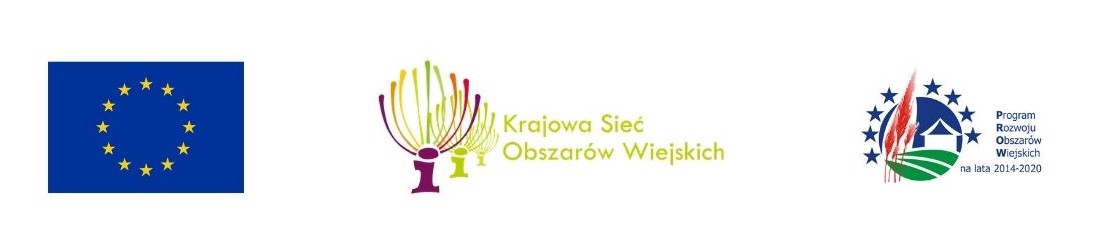 ,,Europejski Fundusz Rolny na rzecz Rozwoju Obszarów Wiejskich. Europa inwestująca 
w obszary wiejskie”.Operacja współfinansowana ze środków Unii Europejskiej w ramach Schematu II Pomocy Technicznej ,,Krajowa Sieć Obszarów Wiejskich” Programu Rozwoju Obszarów Wiejskich na lata 2014-2020.Instytucja Zarządzająca Programem Rozwoju Obszarów Wiejskich na lata 2014- 2020 - Minister Rolnictwa i Rozwoju Wsi.Instytucją odpowiedzianą za treść informacji jest Wielkopolska Organizacja TurystycznaFormularz zgłoszenia udziałuw warsztaciepn. ,,Profesjonalizacja usług turystycznych na obszarach wiejskich”w dniu 03.10.2022 r. w województwie dolnośląskimImię i nazwisko ………………………………………………………………………………………………………………………………………….Telefon kontaktowy…………………………………………………………………………………………………………………………Adres e-mail ……………………………………………………………………………………………………………………………………………Nazwa województwa, będącego miejscem zamieszkania:……………………………………………………Osoba pracująca  w sektorze agroturystyki/turystyki wiejskiej * Nazwa i adres jednostki …………………………………………………………………………………………Stanowisko……………………………………………………………………………………………………………..Osoba prowadząca działalność w sektorze agroturystyki/turystyki wiejskiej*Nazwa i adres jednostki…………………………………………………………………………………………..Osoba zamierzająca rozpocząć prace w sektorze agroturystyki/turystyki wiejskiej*Krótkie uzasadnienie chęci uczestnictwa: ……………………………………………………………..…………………………………………………………………………………………………………………………………………………………………………………………………………………………………………………………………………………………………………………………………………………………………………………………………………………………………………………………………………………………………………………………………………………………………………………………………………………………………………………………………………………………………………………………………………………………………………*skreślić w przypadku, gdy nie dotyczyOświadczenia:Ja niżej popisana/podpisany, na podstawie art. 6 ust. 1 lit. a, art. 9 ust. 2 lit. a rozporządzenia Parlamentu Europejskiego i Rady (UE) 2016/679 z dnia 27 kwietnia 2016 r. w sprawie ochrony osób fizycznych w związku z przetwarzaniem danych osobowych i w sprawie swobodnego przepływu takich danych oraz uchylenia dyrektywy 95/46/WE (ogólne rozporządzenie o ochronie danych) Dz. Urz. UE L 119/1, z 4.5.2016, zwanego dalej „RODO” wyrażam zgodę na przetwarzanie następujących kategorii moich danych osobowych:Imię i nazwiskoWojewództwo będące miejscem zamieszkaniaNumer telefonu kontaktowegoAdres e-mailNazwa i adres jednostki, będącej miejscem zatrudnieniaprzez Wielkopolską Organizację Turystyczną, z siedzibą przy ulicy Piekary 17, 61-823 Poznań, będącą Administratorem Danych Osobowych. Podmiotem przetwarzającym dane osobowe będzie również Dolnośląska Organizacja Turystyczna ul. Świdnicka 44, 50-027 Wrocław, Kujawsko-Pomorska Organizacja Turystyczna Plac Teatralny 2, 87-100 Toruń, Zachodniopomorska Regionalna Organizacja Turystyczna ul. Partyzantów 1, 70-222 Szczecin. Dane osobowe nie będą przekazywane poza Europejski Obszar Gospodarczy.Podane dane osobowe będą gromadzone i przetwarzane wyłącznie do celów związanych 
z organizacją i rozliczeniem warsztatów realizowanych w ramach projektu Profesjonalizacja usług turystycznych na obszarach wiejskich (dalej zwanego „projektem”), oraz  do korespondencji z uczestnikami w/w warsztatów związanej bezpośrednio z jego realizacją (w tym wysyłka certyfikatów potwierdzających udział w projekcie).Oświadczam również, że mam świadomość, iż podanie ww. danych osobowych jest dobrowolne, oraz że zgoda może być cofnięta w każdym czasie, jednak brak ich podania lub brak wyrażenia zgody na ich przetwarzanie lub cofnięcie zgody skutkują brakiem możliwości udziału w projekcie.Ponadto wyrażam zgodę na udostępnienie zebranych danych osobowych następującym podmiotom: Centrum Doradztwa Rolniczego w Brwinowie, z siedzibą w Brwinowie 
ul. Pszczelińska 99, 05-840 Brwinów oraz Agencji Restrukturyzacji i Modernizacji Rolnictwa ul. Poleczki 3, 02 - 822 Warszawa.Jest mi wiadomym, że posiadam prawo do:żądania od wskazanego administratora danych osobowych:dostępu do moich danych osobowych;sprostowania moich danych osobowych;usunięcia moich danych osobowych, jeżeli zachodzi jedna z okoliczności wskazanych w art. 17 ust. 1 RODO i jeżeli przetwarzanie moich danych osobowych nie jest niezbędne w zakresie wskazanym w art. 17 ust. 3 RODO;ograniczenia przetwarzania moich danych osobowych w przypadkach wskazanych w art. 18 ust. 1 RODO,  wniesienia do wskazanego w niniejszym oświadczeniu administratora danych osobowych sprzeciwu wobec przetwarzania moich danych osobowych:przenoszenia moich danych osobowych,wniesienia skargi do organu nadzorczego, tj. do Prezesa Urzędu Ochrony Danych Osobowych, w przypadku uznania, że przetwarzanie moich danych osobowych narusza przepisy RODO,wycofania w dowolnym momencie zgody na przetwarzanie moich danych osobowych. miejscowość, data                                                                                                                                                           podpis…………………………….                                                                                                                           ……………………………………..Ja, niżej podpisany/podpisana wyrażam nieodpłatną i nieodwołalną, zgodę na utrwalenie mojego głosu i/lub wypowiedzi i/lub wizerunku, poprzez wykonanie zdjęć i/lub filmu reklamowego z moim udziałem i wykorzystanie oraz rozpowszechnianie go/ich w dowolny sposób wybrany przez Wielkopolską Organizację Turystyczną (ul. Piekary 17, 61-823 Poznań), Kujawsko-Pomorską Organizację Turystyczną (Plac Teatralny 2, 87-100 Toruń), Dolnośląską Organizacje Turystyczną (ul. Świdnicka 44, 50-529 Wrocław),Zachodniopomorską Regionalną Organizację Turystyczną (ul. Partyzantów 1, 70-222 Szczecin), Centrum Doradztwa Rolniczego (ul. Pszczelińska 99, 05-840 Brwinów) lub dowolny podmiot wskazany przez Wielkopolską Organizację Turystyczną, Kujawsko-Pomorską Organizację Turystyczną, Dolnośląską Organizacje Turystyczną, Zachodniopomorską Regionalną Organizację Turystyczną, Centrum Doradztwa Rolniczego.Powyższa zgoda odnosi się do wielokrotnego (nieograniczonego ilościowo, czasowo 
i terytorialnie) wykorzystania mojego wizerunku, głosu, wypowiedzi na wszystkich znanych polach eksploatacji, a w szczególności:1. w zakresie utrwalania i zwielokrotniania (kopiowania) – wytwarzanie określoną (każdą) techniką, w tym techniką drukarską, reprograficzną, zapisu magnetycznego, techniką cyfrową oraz powielanie w formie elektronicznej, utrwalanie na jakimkolwiek nośniku audiowizualnym,                       w szczególności na: nośnikach wideo, taśmie światłoczułej, magnetycznej i dysku komputerowym, w sieci multimedialnej (w tym Internet); 2. w zakresie obrotu w kraju i za granicą oryginałem albo egzemplarzami, na których utrwalono mój wizerunek i/lub głos i/lub wypowiedź – wprowadzanie do obrotu, użyczenie lub najem oryginału albo ww. egzemplarzy;3. w zakresie rozpowszechniania w sposób inny niż określony w pkt. 2 powyżej - publiczne wystawienie, także publiczne udostępnianie oryginału lub kopii (zarówno wszystkich elementów, jak i każdego z osobna) w taki sposób, aby każdy mógł mieć do nich dostęp 
w miejscu i w czasie przez siebie wybranym; 4. udostępnianie mojego wizerunku i/lub głosu i/lub wypowiedzi w środkach masowego przekazu, w tym sieci Internet, wyświetlanie, publiczne odtwarzanie, nadawanie m.in. za pomocą wizji lub fonii przez stację naziemną, za pośrednictwem satelity, retransmisja audycji; 5. wykorzystywanie mojego wizerunku i/lub głosu i/lub wypowiedzi we wszystkich materiałach promocyjno-reklamowych, w tym w utworach multimedialnych; 6. dowolne modyfikowanie filmu oraz zdjęć zawierających mój wizerunek i/lub głos i/lub wypowiedzi, na które wyrażam bezwarunkową i nieodwołalną zgodę.Podmiotom, o których mowa w niniejszym oświadczeniu przysługuje wyłączne prawo decydowania o formie i czasie wykorzystywania mojego wizerunku, głosu oraz wypowiedzi.Oświadczam że w całości przeczytałem/am treść powyższej zgody i w pełni ją rozumiem.miejscowość, data                                                                                                                                                           podpis…………………………….                                                                                                                           ……………………………………..Odwiedź portal KSOW- http://ksow.pl  i zostań partnerem Krajowej Sieci Obszarów Wiejskich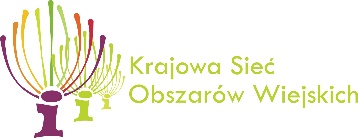 